First Name of Application CV No 1638648Whatsapp Mobile: +971504753686 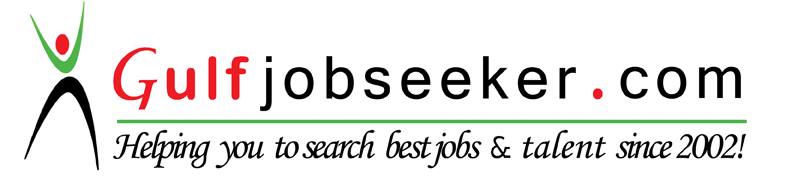 To get contact details of this candidate Purchase our CV Database Access on this link.http://www.gulfjobseeker.com/employer/services/buycvdatabase.php OBJECTIVE:Looking forward to a challenging career in an organization where I can sharpen my professional skills and experience and my intelligence is continuously nourished by challenges.PROFFESIONAL EXPERIENCES: MICROBIOLOGIST at TRIDENT GROUP---  IOL CHEMICALS AND PHARMACEUTICALS LTD (USFDA Approved)MICROBIOLOGIST at JAGATJIT INDUSTRIES LTD (A UNIT of GlaxoSmithKline Consumer Healthcare) from Jun 2014 – Aug 2015.Job Responsibility:Perform required microbiological analysis of RM/PM/Finished materials as instructed.Identification of microbial culture, environmental, water and product isolates by API(Analytical product index)Conducting preservative efficacy test(PET) and reportsConducting particulate matter test- visual and LBPC. Preservation, maintenance and isolation of pure culture and growth promotion test (GPT) and growth inhibitory test (GIT).Perform water sampling, analysis (Chemically and microbiologically), documenting and trending results for purified water, potable water and raw water. Microbiological monitoring of environment in sterile production area which includes plate exposure, swab test, air sampler.Maintenance of personal hygiene by using contact plates (finger dab test).Ensure the facility and equipment functioning under a state of control. Prepare and standardization of chemicals.Documentation of log books, calibration records, temperature and humidity records etc.Ensure ALC (Area/Line Clearance) of plant.Ensure good housekeeping and hygienic condition.Collaborates in the creation, training, and implementation of SOP’s and validation protocols and reports.Evaluates and participates in contamination control function, facility design, validation of plantsConduct non-conformance investigation and other deviation. Investigate to determine the root cause analysis and using the deviation and CAPA system to implement corrective action.   JOB DESCRIPTIONS &RESPONSIBILITIES HANDELED (PREVIOUS EMPLYOERS)Perform microbiological analysis of RM/PM/Finished material.Microbiological monitoring of environment in sterile production area which includes plate exposure, swab test, air sampler.To do all on line quality check and finished products quality check of malt based food (powder) produced in spray dryer plant and malted milk food plant.Perform complete analysis of malt extract, and molasses.Monitoring that all the CCP in processing line have to follow in prescribed manner.Perform platform test and adulteration test of received milk and ghee.Perform complete analysis of skimmed milk powder and whole milk powderComplete analysis (Chemically and microbiologically) of different types of Malted Milk Food such as Boost. Horlicks, Viva, Maltova. Worked in Different section of industry such as Microbiology Lab, Spray dryer Lab, dairy lab, MEX plant lab, central lab, MMF Plant Lab.EQUIPMENTS& INSTRUMENT HANDLED: Autoclaves – Standard, digital &fully Automatic(Equitron, Indiana)Incubators-Normal &BOD (Thermolab, labtech)Laminar Air flow (Technico, Nu-Aire)Microscope(Olympus), Colony counter –Digital & Manual (Himedia/IUL)pH meter (Eutech), Conductivity meter (mettle Teledo)Centrifuge & Electronic shakerStability chamber, Photostability chamber, Humidity Chamber- NewtronicUV spectrometer-SHIMADZU, Ultra micro balance-MettlerKarl fisher- VEEGO, Automatic Polarimeter-rudolph research analyticak, Auto-Titrator-Lab indiaVaccum Oven- HmG(India), Tap density apparatus – Veego, Melting Appratus-Sigma aldrichParticle size analyzer- MALVERN, FT-IR –Perkin AlmerHPLC system- ALIGENT, Waters, Shimadzu GLC Headspace – ALIGENT GLC (AS)-SHIMADZUCOMPUTER SKILLS & Software Handled  Proficiency in MS OFFICE, EXCEL, WORDExpertise at internetGood knowledge of computer fundamentalsHPLC System- Handled with Empower, Chromeleon, EZ- Chrome.Quality control management SoftwareACHIEVEMENTSPresented at conference hall on waste control & disposal.Handling of OOS/OOT and other failure investigation.ACADAMIC CREDENTIALSPost-Graduation:2012-2014	Master of Science in Microbiology from PUNJAB UNIVERSITY (MAIN CAMPUS) CHANDIGARH (Scored 63%)Graduation: 2009-2012Bachelor of Science in Biotechnology (Honors) from S.D College Hoshiarpur, PUNJAB (Scored 70%) TRAININGS/ WORKSHOPS:One month summer training in Central Research Institute, Kasauli in 2010.Industrial training in A. B. SUGAR LIMITED, Hoshiarpur in 2012.TECHNICAL SKILLS Capable of handling machines like HPLC, FPLC, lab Scale fermenter, PCR machine, microscopes simple to high level (TEM, SEM), spectrophotometer single and double beam, SDS –PAGE and AGROSE GEL electrophoresis, laminar hood, gel documentation system.Attend training in operating and working of machines likes MS, GCMS, DNA microarray and DNA sequencing.Knowledge to operate important software such as Gene runner, molsoft ICM browser, mutation surveyor.PERSONAL PROFILE:Gender:                                      MaleNationality:                              Indian Date of Birth:                          18 Apr, 1991